                                СОБРАНИЕ ДЕПУТАТОВ ВЕСЬЕГОНСКОГО РАЙОНА                                                             ТВЕРСКОЙ ОБЛАСТИ                                                             РЕШЕНИЕ                                                                        г. Весьегонск 28.11. 2013                                                                                                                             № 454Заслушав отчет главного редактора «АНО редакция газеты «Весьегонская жизнь» Кондрашова А.И. о результатах деятельности «Автономной некоммерческой организации редакция газеты «Весьегонская жизнь»Собрание депутатов Весьегонского района решило:1.Принять к сведению отчет главного редактора «АНО редакция газеты «Весьегонская жизнь» Кондрашова А.И. (прилагается).2.Настоящее решение вступает в силу со дня его подписания.                Глава района                                                                           А.В. ПашуковО результатах деятельности «Автономной некоммерческой организации редакция газеты «Весьегонская жизнь»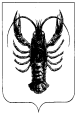 